Thursday 20th April 2023Dear Parents and Carers,As you will be aware, the NEU Union has announced some more industrial strike action and the next days will be on Thursday 27th April and Tuesday 2nd May. This means that only teachers who are eligible members of the NEU are able to commence industrial action should they wish.  We have been made aware that some of our teachers who are members of the NEU have taken the decision to strike on these days.  Some union members have requested not to be used for cover for colleagues who are striking. As you will be aware from previous strike days, the Leadership team have spent time carefully planning how to manage these days, balancing our pupils’ best interests, alongside ensuring the health and safety of our practices are able to be maintained.  Based on this, we will be closing all classes in Key Stage three and Badgers Class which includes 7S, 7L, 8F, 8V, 9L, 9D and Badgers.   This will be for both the days of the strike.   Any pupils who are not in these classes will be expected to attend school as normal.  Bower Grove can appreciate the significant impact closing classes has on all Parents and Carers and have tried to give you some notice with which you can plan for these changes.  All Transport providers will be notified to ensure they are fully aware of which pupils need to be brought to school. For these strike days we will be providing our learning package for pupils online, as we did previously.  All pupils in key stage three have been working in their computing lessons to prepare for this and know how to access their 365 accounts online.  All pupils have demonstrated they know their username (email) and password and are able to log into their account.On Tuesday 25th April, your child will be emailed from their Teachers, five online lessons for each day of stike to include, English, Maths, Science, PE and Computing.  We encourage your child to complete the lessons online during the strike days and can access more lessons should they require it.  Please can your child take a screenshot of the completed lesson and email this to their Teacher as an attachment.  Please do contact your Class Teacher if you need assistance with login details or technology enquiries.We really appreciate the support you give the school, particularly in these exceptional circumstances and I am confident we can work through these times together. Kind regards,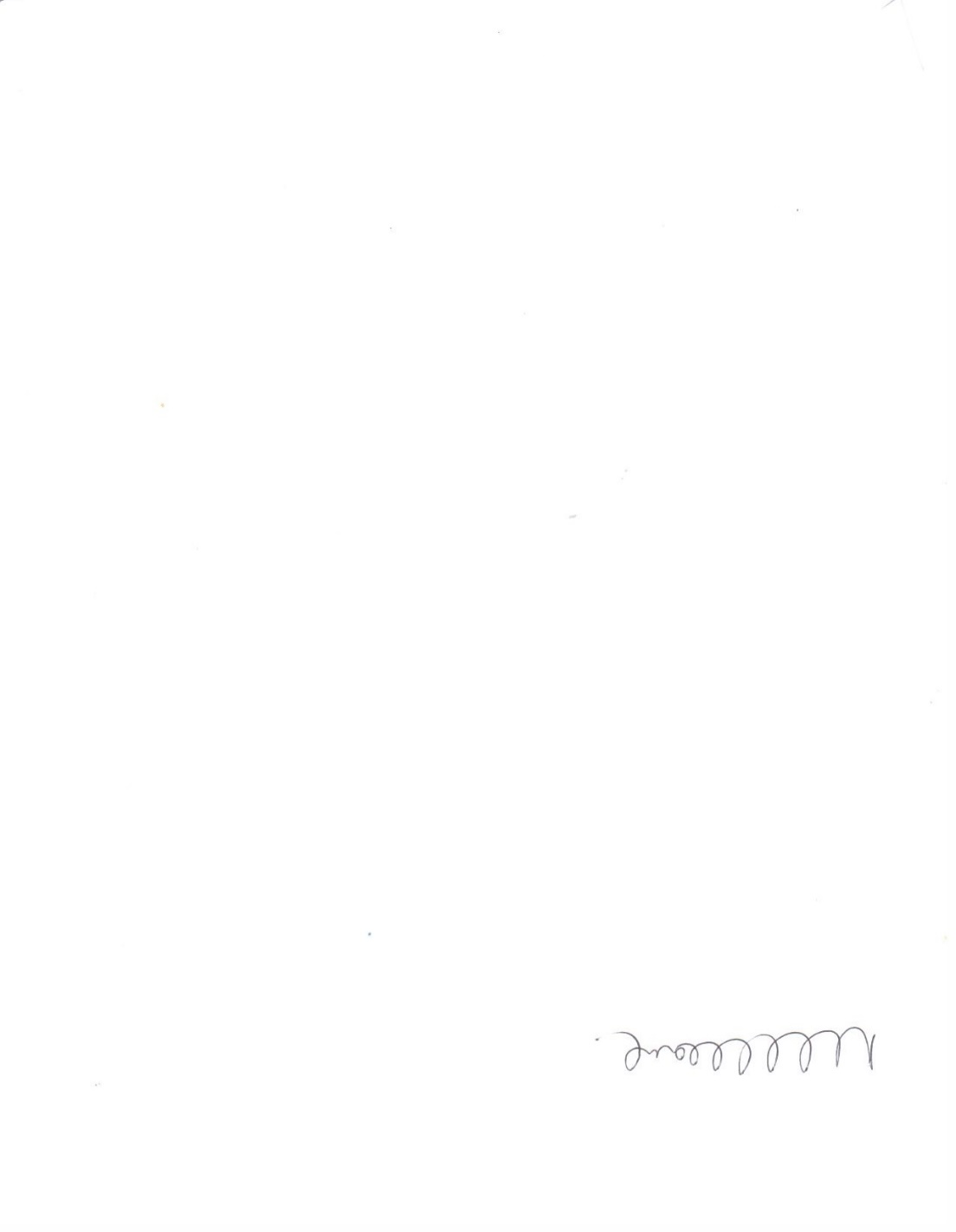 Mrs M Cleave Headteacher